If you are a parent, step-parent or guardian of a child 18 years or younger, Horizon and Vitalité Public Health want to hear from you!!Please use the link below to access the survey. Thank you for your participation! http://bit.ly/askmeanythingsurvey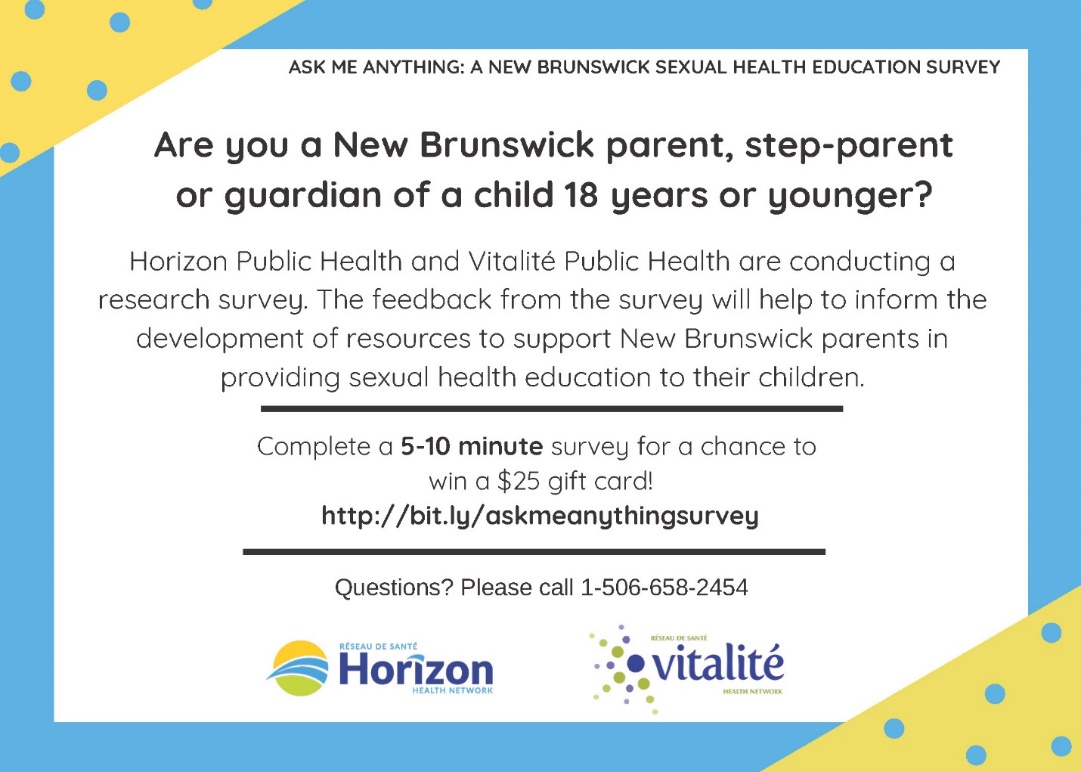 